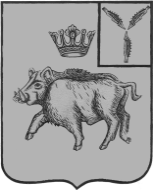 АДМИНИСТРАЦИЯБАЛТАЙСКОГО МУНИЦИПАЛЬНОГО РАЙОНА
САРАТОВСКОЙ ОБЛАСТИП О С Т А Н О В Л Е Н И Ес.БалтайОб утверждении Плана противодействия коррупции в сфере управления муниципальным имуществом и земельными ресурсами Балтайского муниципального района на 2024 годВо исполнение Федерального закона от 25 декабря 2008 года № 273-ФЗ «О противодействии коррупции», руководствуясь Уставом Балтайского муниципального района,ПОСТАНОВЛЯЮ:1.Утвердить План противодействия коррупции в сфере управления муниципальным имуществом и земельными ресурсами Балтайского муниципального района на 2024 год согласно приложению.2.Настоящее постановление подлежит обнародованию и вступает в силу с 1 января 2024 года.3.Контроль за исполнением настоящего постановления возложить на начальника управления экономики и муниципальных закупок администрации Балтайского муниципального района.Глава Балтайскогомуниципального района						        А.А.ГруновПриложениек постановлению администрацииБалтайского муниципального района от 15.12.2023 № 510ПЛАНпротиводействия коррупции в сфере управлениямуниципальным имуществом и земельными ресурсами Балтайского муниципального районана 2024 годВерно: начальник отдела делопроизводстваадминистрации Балтайскогомуниципального района					А.В.Паксютова№п/пНаименованиемероприятияСрок исполненияИсполнитель1.Совершенствование управления муниципальным имуществом и земельными ресурсамиПостоянноОтдел по управлению муниципальным имуществом и земельными ресурсами администрации Балтайского муниципального района 2.Своевременное планирование работы отдела по управлению муниципальным имуществом и земельными ресурсами администрации Балтайского муниципального района на 2024 годПостоянноОтдел по управлению муниципальным имуществом и земельными ресурсами администрации Балтайского муниципального района3.Активизация регистрации права муниципальной собственности на имущество и земельные участкиПостоянноОтдел по управлению муниципальным имуществом и земельными ресурсами администрации Балтайского муниципального района4.Утверждение прогнозного плана приватизации муниципального имущества на 2025 годДекабрьОтдел по управлению муниципальным имуществом и земельными ресурсами администрации Балтайского муниципального района5.Проведение ревизии нормативно-правовых актов на предмет наличия признаков коррупционностиПостоянноОтдел по управлению муниципальным имуществом и земельными ресурсами администрации Балтайского муниципального района, юридический отдел администрации Балтайского муниципального района6.Повышение эффективности от целевого использования муниципального имущества ПостоянноОтдел по управлению муниципальным имуществом и земельными ресурсами администрации Балтайского муниципального района7.Размещение информации о предоставлении в аренду земельных участков в СМИ и на официальном сайте Российской ФедерацииПо мере необходимостиОтдел по управлению муниципальным имуществом и земельными ресурсами администрации Балтайского муниципального района8.Размещение информации о продаже муниципального имущества в СМИ и на официальном сайте администрации Балтайского муниципального районаПо мере необходимостиОтдел по управлению муниципальным имуществом и земельными ресурсами администрации Балтайского муниципального района9.Размещение информации о проведении аукционов по передаче права аренды на муниципальное имущество на официальном сайте Российской ФедерацииПо мере необходимостиОтдел по управлению муниципальным имуществом и земельными ресурсами администрации Балтайского муниципального района10.Проведение семинаров по вопросам управления муниципальным имуществом и земельными ресурсами с администрациями муниципальных образований, муниципальными учреждениями и организациямиЕжеквартальноОтдел по управлению муниципальным имуществом и земельными ресурсами администрации Балтайского муниципального района11.Осуществление контроля за составлением аукционной документацииПостоянноНачальник управления экономики и муниципальных закупок администрации Балтайского муниципального района12.Осуществление контроля за заключением договоров аренды земельных участков и муниципального имуществаПостоянноОтдел по управлению муниципальным имуществом и земельными ресурсами администрации Балтайского муниципального района13.Осуществление контроля за правильностью и своевременностью поступления арендных платежейПостоянноОтдел по управлению муниципальным имуществом и земельными ресурсами администрации Балтайского муниципального района14.Соблюдение требований Федерального закона от 02.05.2006 № 59-ФЗ «О порядке рассмотрения обращений граждан Российской Федерации», Федерального закона от 26.07.2006 № 135-ФЗ «О защите конкуренции», Федерального закона от 24.07.2002 № 101-ФЗ «Об обороте земель сельскохозяйственного назначения», Земельного кодекса Российской Федерации и иных нормативных правовых актов в сфере управления муниципального имущества и земельных ресурсовПостоянноОтдел по управлению муниципальным имуществом и земельными ресурсами администрации Балтайского муниципального района